ADSPN COMMITTEE MEETINGMINUTES June 8, 2023 10:00amTele-Conference via ZoomRespectfully submitted by: Asri Byll.Date: 6/8/2023Time: 10 am										Committee: ADSPN Board MeetingPlace: Conference Call- Zoom									Chairperson: Coleen Kumar, PresidentMembers Present:									Donna Penn	                                                                                                                                  							Carol CampbellShirley RichardsonColeen KumarAsri ByllSharnee Moore-JervisJennifer GazdickRose BeecherMembers Excused:Rose SanteeAppendix AADSPN Proposed Budget for 2024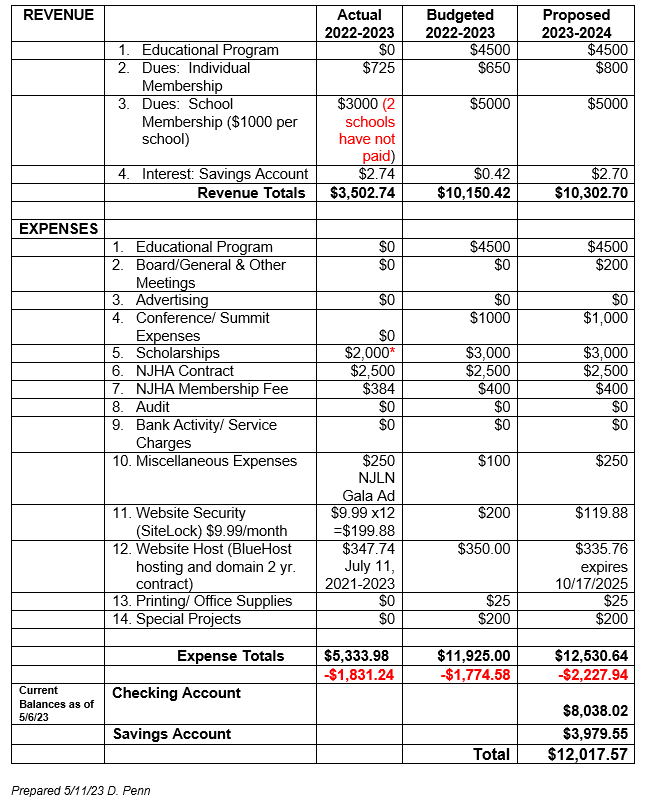 TOPICDISCUSSIONCONCLUSIONS/RECOMMENDATIONSACTIONS/FOLLOW UPRESPONSIBLE PERSONCALL TO ORDERThe meeting was called to order at 10:00 am by C. KumarReview of MinutesMinutes 11/4/20222/10/2023November minutes reviewed - Approval with correction to Sharnee’s name and $9.99 amount in the treasure report.February 2023 minutes reviewed – Approval with a correction to the date of the meeting from 2/10/2022 to 2/10/2023Motion to approve minutes and accept:1st: D. Penn2nd. C. CampbellAll in favor.Motion to approve minutes and accept:1st: D. Penn2nd. S. RichardsonAll in favor.Treasurer's Report D. Penn The report was remitted to members on 6/7/2023. Provided checking account and savings account balances as far as revenue obtained dating back to the February meeting.15 additional memberships for a total $375. Missing payment from two schools Capital Health SON and Trinitas. Sharnee will follow up with Capital to remit payment for dues. The acquisition transition may delay the process.Including interest accruals, total revenue up to date is $3,376 92. Two students were paid $2000 for eligible scholarships. Payment made to Bluehost website manager. The savings account as of 6/7/2023, was $3,980.80 and the checking account pending the $25 deposit is $7,692.27 for a total of 11,600.The proposed budget for 2024 (see Appendix A). Due to cost increases and pricing for speakers compared to pre-pandemic expenses are breaking even with the budget. NurseTim charges $4000 per speaker and then pays separately for the speaker’s travel and accommodation of an additional $600. This should warrant the need to charge more for the conference. Discussion ensued with recommendations to opt for virtual conferences to save cost. All were in favor of opting for virtual conferences alternated with live conferences as a cost-saving approach.Scholarship funds will remain at $2000 for two students and $1000 for one faculty.Motion to accept:1st: C. Campbell2nd. S. RichardsonAll in favor.All were in favor of opting for virtual conferences alternated with live conferences as a cost-saving approach.Committee ReportsMembership R. Beecher29 paid memberships, a 34% increase compared to last year (19 paid members for the year 2022). Annual membership cards were emailed to all individual members for this membership period.  All members receive notification of organizational programs and meetings, the right to vote for organizational offices, applications for scholarships and are kept informed of issues pertinent to the organization.Professional ActionNJ Action CoalitionD. PennNJAC Developed a recruitment toolkit. The toolkit will be reviewed and distributed during the scheduled June 20th meeting at MCCC. The toolkit aims to identify how students are recruited and ensure inclusivity in the recruitment process. There will be speakers from BON. There will be opportunities to ask BON representatives questions. 40 participants have registered. The Tri-council meeting that is coming up on June 20th will have all of the Deans and directors from all 5 diploma schools will be represented.Education Scholarships Scholarships: S. Moore-Jervis Two students and one faculty have been nominated to receive scholarships.EducationEducational Program: S. RichardsonThe discussion to survey faculty from member schools to identify what programs they would be interested in attending ensued. However, we are running out of time since we need ample time to plan and schedule a speaker. S. Richardson recommended that we make a decision during the meeting to facilitate the timely planning of the November conference.  The trending topic that came of interest was Diversity, Equity, & Inclusion, and hiring bias. All were in favor of the DEI and hiring bias topic. The date proposed for the conference will be November 3rd, 2023. Shirley will reach out to ATI regarding the available speaker and provide feedback.All in favorNominating (2022-23 Nominations)J. GazdickA new nomination form will be going out for a new president-elect. Needed by September 2023.WebsiteC. CampbellC. Campbell reported that the website had been updated. Need to include the most recent approved meeting minutes from 11/4/2022 and 2/10/2023.Annual reportC. KumarReminder for members to send the annual reportNext meeting.All in favorSchool UpdatesC. KumarR. SanteeS. RichardsonS. Moore-JervisD. PennC. KumarJune 2022 - 78 Dec 2022 - 88June 2023 – 71Excusedwe're not transitioning out our program to sunset into a BSN but rather doing a cooperative agreement with Rowan University. There are plans to expand our school and move to a new building on Rowan's campus. NCLEX Pass rate 100% with December class. First quarter report is now at 97%, which is an increase from 82% in 2022. The 100% report reflects the first class that used the new CBC, indicating that the CBC is effective. 30 students graduated in May 2023. We implemented next Gen with the students so we are praying for best outcoomes.Currently enrolling students for the fall of 2023. We just had an ACEN site visit from the change of ownership to Capital Health System, and we received a positive recommendation. We are working on a concept-based curriculum. Our final NCLEX last year was 89%We received our official yay notification from ACEN for continuing accreditation through the fall of 2030.68 Students graduated on 5/17/23.Admitted a class of 80 for the RN program, 13 for Lpn-RN, and 15 for the LPN program for fall 2023.Congressman and House of Representatives, for Bergen County Josh Gotheimer visited the School of Nursing. A press conference was held on the front lawn of the School of Nursing on June first addressing the nursing shortage and the train act which is the Callback Medicare funds for nursing programs and that received some good press coverageSeptember 2023 application deadline is July 14. Targeting 100 students. 70 students graduated on June 1, 2023. The concept-based curriculum is approved to start with the class starting this September 2023.